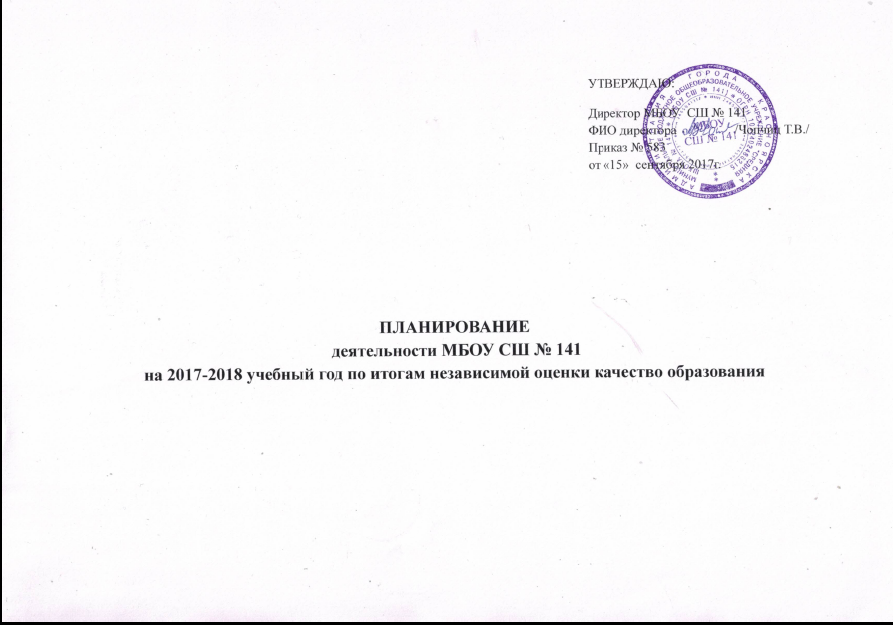 Цель: повышение эффективности образовательного процесса через применение современных подходов к организации образовательной деятельности, непрерывное совершенствование профессионального уровня и педагогического мастерстваЗадачи:1.выработать наиболее эффективные механизмы повышения уровня образовательных результатов;2. проанализировать результаты итоговой аттестации в 4, 9, 11 классах для определения действий по улучшению результатов;3. обеспечить условия для повышения квалификации педагогов в условиях реализации ФГОС ОВЗ, ООО и внедрения ФГОС в старшей школе;4.создать в школе дополнительные тематические места отдыха и развития учащихся;5.повысить качество партнерских связей внутри муниципальной системы образования.№Перечень ключевых мероприятий Механизмы достижения результатовОжидаемый результатСрокиОтветственныйОбразовательные результатыОбразовательные результатыОбразовательные результатыОбразовательные результатыОбразовательные результатыОбразовательные результаты1.Методический совет «Эффективные методы и приемы подготовки к итоговой аттестации обучающихсяОбмен опытом, самообразование, взаимопосещение занятийПовышение качества итоговой аттестации: выполнения ЕГЭ по математике (базовый уровень) – 100% качества, по математике (профильный уровень) разрыв между лучшими и худшими результатами сократить на 10 баллов, средний балл по русскому языку увеличить с 75 до 82.Увеличить количество учащихся с результатом от 90 до 100 баллов ЕГЭ 100% сдача ОГЭ в 9 кл.Повышение качества аттестации выпускников начального общего образования по ОУУ- увеличить количество обучающихся с повышенным уровнем до 70%. Довести результаты группового проекта до базового и повышенного уровня. октябрьАфонина О.В.Демьянова Л.В., заместители директора по УВР2Педагогический совет«Анализ работы школы за первое полугодие: результаты, проблемы, задачи»Выработка совместных путей реализации поставленных задачФормирование коллективного субъекта деятельностиянварьЧопчиц Т.В., директор3Мастер- класс «Организация учебной деятельности  в системно-деятельностном подходе»Определение эффективных оргформ  и методов по формированию метапредметных уменийПовышение качества формирования ОУУдекабрьДемьянова Л.В.,заместитель директора по УВР4Отчет творческой группы по формированию читательской грамотности обучающихсяОбобщение опыта организации работы по формированию у обучающихся читательской грамотности.Повышение качества формирования читательской грамотностиянварьВайцехович А.В. заместитель директора по УВР5Педмастерская «Формы и методы подготовки к итоговой аттестации»Определение эффективных оргформ  и методов по подготовке к итоговой аттестацииПовышение уровня подготовки педагоговфевральАфонина О.В., заместитель директора по УВР6Семинар «Организация работы с одаренными детьми в школе»Определение стратегии организации работы с одаренными детьмиУвеличение количества детей-победителей конкурсов различной направленностиноябрьАфонина О.В., заместитель директора по УВРКадровое сопровождениеКадровое сопровождениеКадровое сопровождениеКадровое сопровождениеКадровое сопровождениеКадровое сопровождение1Составление заявки на прохождение курсов повышения квалификации педагогов на 2017-2018 учебный годАнализ результатов курсовой подготовки, обмен знаниями и информациейПовышение квалификации педагогов:Кравченко А.В.Винк.О.В.Синицына М.Г.Брюханова Г.А.Афонина О.В.Ганжина С.А.В течение годаВайцехович А.В. заместитель директора по УВР2Аттестация педагоговОформление аттестационных документов, представление педагогического опытаI категорияПавленко Н.И.Паркаль Л.Г.Шабарова Н.А.Высшая категорияАнтипова Л.В.Гришкина Л.М.Кравченко Л.М.Михалев А.В.Родина Е.В.В течение годаЗаместители директора по УВРИнфраструктурное обеспечениеИнфраструктурное обеспечениеИнфраструктурное обеспечениеИнфраструктурное обеспечениеИнфраструктурное обеспечениеИнфраструктурное обеспечение1Организация досугового пространства для школьниковОформление развлекательно-познавательной площадки для младших школьниковПоявление тематических мест отдыха и развития учащихсяВ течение годаБеккер Г.Ю, заместитель директора по ВР2Проект «Безопасность на дорогах»Оформление фойе 2 этажа для занятий по изучению ПДДОформление детской рекреации по ПДДоктябрьБеккер Г.Ю., заместитель директора по ВР3Проект «Карта Красноярского края»Создание дидактического пространства для образовательного путешествия обучающихся школы по Красноярскому краюПрочные знания обучающихся об истории, географии и культуре Красноярского краяВ течение годаБеккер Г.Ю., заместитель директора по ВР4Мини- проект «Уютная школьная столовая»Оформление внутреннего интерьера школьной столовойИнтерьер обеденного зала школьной столовойВ течение годаПедагоги- организаторы, инициативная группаПартнёрское взаимодействиеПартнёрское взаимодействиеПартнёрское взаимодействиеПартнёрское взаимодействиеПартнёрское взаимодействиеПартнёрское взаимодействие1Организация совместной деятельности с вузами, ССУЗами, ЦПСОрганизация совместных мероприятий по профориентации и научно-практической деятельностиПрофессиональное самоопределение выпускников, увеличение количества обучающихся, привлечённых к участию в конкурсах и олимпиадахВ течение годаВоробьевская А.В., педагог-психолог